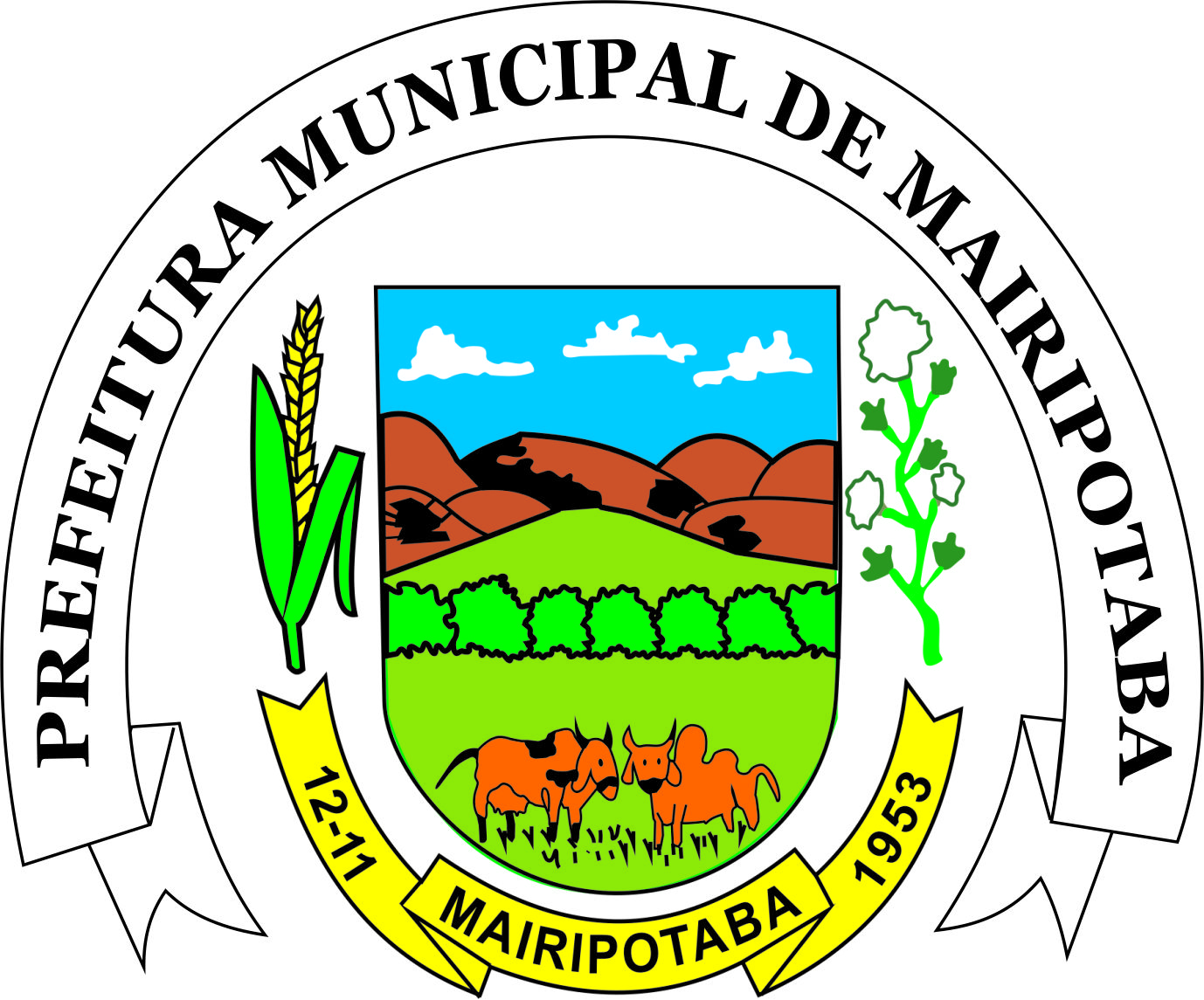 ANEXO IX CADASTRO DE FORNECEDOR (FACULTATIVO)O Preenchimento deste será para agilidade no Processo de Credenciamento e deverá ser encaminhado com antecedência para o e-mail licitacoes@mairipotaba.go.gov.br para que seja providenciado o cadastro da empresa junto ao município no sistema Megasoft.CNPJ:__________________________________________________________Nome/ Razão Social:______________________________________________Nome Fantasia:___________________________________________________Logradouro:______________________________________________________Bairro:__________________________________________________________CEP:___________________________________________________________Numero:________________________________________________________Complemento:____________________________________________________E-mail:__________________________________________________________Site:____________________________________________________________Município:_______________________________________________________Telefone:________________________________________________________Telefone Adicional:________________________________________________Fax:____________________________________________________________Celular__________________________________________________________Ramo Atividade: _______________________________________________________________